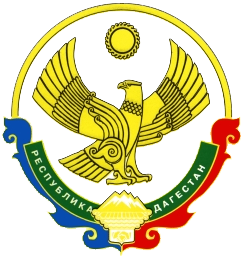 АДМИНИСТРАЦИЯМУНИЦИПАЛЬНОГО РАЙОНА «ЦУНТИНСКИЙ РАЙОН»РЕСПУБЛИКИ ДАГЕСТАН__________________________________________________________________ПОСТАНОВЛЕНИЕ13.02. 2017 года                                                                                                        № 16О размещении информации о среднемесячной заработной плате руководителей, их заместителей и главных бухгалтеров муниципальных бюджетных(казённых) учреждений, муниципальных унитарных предприятий муниципального района «Цунтинский район» в информационно-телекоммуникационной сети «Интернет»Во исполнение статьи 349.5 Трудового кодекса Российской Федерации п о с т а н о в л я ю:Утвердить Порядок размещения информации о рассчитываемой за календарный год среднемесячной заработной плате руководителей, их заместителей и главных бухгалтеров муниципальных бюджетных (казённых) учреждений, муниципальных унитарных предприятий.Поручить руководителям муниципальных бюджетных (казённых) учреждений, муниципальных унитарных предприятий размещать информацию о рассчитываемой за календарный год среднемесячной заработной плате руководителей, их заместителей и главных бухгалтеров муниципальных бюджетных (казённых) учреждений, муниципальных унитарных предприятий на официальном сайте администрации МР «Цунтинский район».Ознакомить организационно-кадровому отделу (Шапиев М.М.) руководителей муниципальных казённых учреждений с настоящим постановлением под роспись.Контроль за исполнением настоящего распоряжения оставляю за собой.	Глава                                                                 П. Ш. МагомединовИсполнитель: Гаджиев М.У.Разноска: руководителям МКУ, Шапиеву М.М.,Утвержден постановлением Администрации МР «Цунтинский район» от 13.02.2017 г.№16 Порядок размещения информации о рассчитываемой за календарный год среднемесячной заработной плате руководителей, их заместителей и главных бухгалтеров муниципальных бюджетных (казённых) учреждений, муниципальных унитарных предприятийНастоящий Порядок устанавливает обязанности по размещению сведений о рассчитываемой за календарный год среднемесячной заработной плате руководителей, их заместителей и главных бухгалтеров муниципальных бюджетных (казённых) учреждений, муниципальных унитарных предприятий в информационно-телекоммуникационной сети "Интернет" на официальном сайте администрации МР «Цунтинский район» (далее - официальный сайт).На официальном сайте размещается информация о рассчитываемой за календарный год среднемесячной заработной плате руководителей, их заместителей и главных бухгалтеров муниципальных бюджетных (казённых) учреждений, муниципальных унитарных предприятий.Информация размещается в сети "Интернет" до 1 апреля года, следующего за отчетным, по форме согласно приложению к настоящему Порядку в доступном для всех пользователей сети "Интернет" режиме.В составе размещаемой на официальном сайте информации рассчитываемой за календарный год среднемесячной заработной плате руководителей, их заместителей и главных бухгалтеров муниципальных бюджетных (казённых) учреждений, муниципальных унитарных предприятий запрещается указывать:иные сведения, кроме указанных в пункте 2 настоящего Порядка;персональные данные;данные, позволяющие определить место жительства, почтовый адрес, телефон и иные индивидуальные средства коммуникации руководителей, их заместителей и главных бухгалтеров;информацию, отнесенную к государственной тайне или являющуюся конфиденциальной.Информация размещается в информационно-телекоммуникационной сети "Интернет" (далее - сеть "Интернет") на официальном сайте администрации муниципального района «Цунтинский район», осуществляющего функции и полномочия учредителя соответствующих учреждений, предприятий может по решению учредителя размещаться в сети "Интернет" на официальных сайтах учреждений, предприятий.Размещение на официальном сайте сведений о рассчитываемой за календарный год среднемесячной заработной плате руководителей, их заместителей и главных бухгалтеров муниципальных бюджетных (казённых) учреждений, муниципальных унитарных предприятий, указанных в пункте 2 настоящего Порядка, обеспечивается кадровой службой.Руководители, сотрудники кадровой службы несут в соответствии с законодательством Российской Федерации ответственность за несоблюдение настоящего Порядка, а также за разглашение сведений, отнесенных к государственной тайне или являющихся конфиденциальными.Приложение к Порядку размещения информации о рассчитываемой за календарный год среднемесячной заработной плате руководителей, их заместителей и главных бухгалтеров муниципальных бюджетных (казённых) учреждений, муниципальных унитарных предприятий Информацияо среднемесячной заработной плате руководителя, его заместителя иглавного бухгалтера_________________________________________________________________________(наименование муниципального бюджетного (казённого) учреждения, муниципального унитарного предприятия)за 20___ год№ п/пФамилия, имя, отчествоДолжностьСреднемесячная заработная плата, рублей